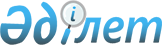 Кейбір бұйрықтарға өзгерістер енгізу туралыҚазақстан Республикасы Мәдениет және ақпарат министрінің 2024 жылғы 3 маусымдағы № 221-НҚ бұйрығы. Қазақстан Республикасының Әділет министрлігінде 2024 жылғы 10 маусымда № 34467 болып тіркелді
      БҰЙЫРАМЫН:
      1. "Ашық бюджеттердің интернет-порталында ақпаратты орналастыру және бюджеттік бағдарламалардың жобаларын (бюджеттік бағдармаларды іске асыру туралы есептерді) жария талқылау қағидаларын бекіту туралы" Қазақстан Республикасы Ақпарат және қоғамдық даму министрінің 2021 жылғы 30 сәуірдегі № 149 бұйрығына (Нормативтік құқықтық актілерді мемлекеттік тіркеу тізілімінде № 22682 болып тіркелген) мынадай өзгеріс енгізілсін:
      көрсетілген бұйрықпен бекітілген Ашық бюджеттердің интернет-порталында ақпаратты орналастыру және бюджеттік бағдарламалардың жобаларын (бюджеттік бағдарламаларды іске асыру туралы есептерді) жария талқылау қағидаларында:
      4-тармақ мынадай редакцияда жазылсын:
      "4. Бюджетті атқару жөніндегі орталық уәкілетті орган Қазақстан Республикасының Бюджет кодексі (бұдан әрі – Кодекс) 124-бабының 1-тармағы 3) тармақшасының екінші, үшінші абзацтарында көрсетілген бюджеттік есептілікті оны қалыптастыру мерзімдері өткеннен кейін он бес жұмыс күні ішінде, Кодекстің 124-бабының 1-тармағы 4) тармақшасының екінші абзацында (есепті қаржы жылы үшін республикалық бюджеттің атқарылуы туралы жылдық есеп бөлігінде) көрсетілген бюджеттік есептілікті бекітілгеннен кейін бір ай өткен соң, азаматтық бюджетті Қазақстан Республикасы Қаржы министрінің 2018 жылғы 9 қаңтардағы № 15 бұйрығымен бекітілген (Нормативтік құқықтық актілерді мемлекеттік тіркеу тізілімінде № 16261 болып тіркелген) Бюджеттік жоспарлау және бюджеттерді атқару сатыларында азаматтық бюджетті жасау мен ұсыну қағидаларына сәйкес айқындалған тәртіппен ай сайын, есепті айдан кейінгі айдың жиырма бесінші күні Порталда орналастырады. 
      Бюджеттік бағдарламалардың әкімшілері Кодекстің 124-бабының 1-тармағы 2) тармақшасының бесінші, алтыншы абзацтарында көрсетілген бюджеттік есептілікті оны қалыптастыру мерзімдері өткеннен кейін он бес жұмыс күні ішінде Порталда орналастырады.".
      2. "Ақпарат иеленушілердің ашықтық стандартын бекіту туралы" Қазақстан Республикасы Мәдениет және ақпарат министрінің міндетін атқарушының 2023 жылғы 29 желтоқсандағы № 606-НҚ бұйрығына (Нормативтік құқықтық актілерді мемлекеттік тіркеу тізілімінде № 33860 болып тіркелген) мынадай өзгеріс енгізілсін:
      көрсетілген бұйрықпен бекітілген Ақпарат иеленушілердің ашықтық стандартында:
      9-тармақтың 4) тармақшасы мынадай редакцияда жазылсын:
      "4) Заңның 16-бабының 8-тармағында, сондай-ақ "Мемлекеттік мүлік туралы" Қазақстан Республикасының Заңына сәйкес бекітілетін Ұлттық әл-ауқат қорын қоспағанда, мемлекет бақылайтын акционерлік қоғамдардағы корпоративтік басқарудың үлгілік кодексінде көзделген ақпаратты интернет-ресурста орналастыру;".
      3. Қазақстан Республикасы Мәдениет және ақпарат министрлігінің Мемлекет пен қоғам коммуникацияларын дамыту департаменті Қазақстан Республикасының заңнамасында белгіленген тәртіппен:
      1) осы бұйрықты Қазақстан Республикасының Әділет министрлігінде мемлекеттік тіркеуді;
      2) осы бұйрықты Қазақстан Республикасы Мәдениет және ақпарат министрлігінің интернет-ресурсында орналастыруды;
      3) осы бұйрық Қазақстан Республикасы Әділет министрлігінде мемлекеттік тіркелгеннен кейін он жұмыс күні ішінде осы тармақтың 1) және 2) тармақшаларында көзделген іс-шаралардың орындалуы туралы мәліметтерді Қазақстан Республикасы Мәдениет және ақпарат министрлігінің Заң департаментіне ұсынуды қамтамасыз етсін.
      4. Осы бұйрықтың орындалуын бақылау жетекшілік ететін Қазақстан Республикасының Мәдениет және ақпарат вице-министріне жүктелсін.
      5. Осы бұйрық алғашқы ресми жарияланған күнінен кейін күнтізбелік он күн өткен соң қолданысқа енгізіледі.
       "КЕЛІСІЛДІ"
      Қазақстан Республикасының 
      Қаржы министрлігі
       "КЕЛІСІЛДІ"
      Қазақстан Республикасының
      Ұлттық экономика министрлігі
					© 2012. Қазақстан Республикасы Әділет министрлігінің «Қазақстан Республикасының Заңнама және құқықтық ақпарат институты» ШЖҚ РМК
				
      Қазақстан Республикасының Мәдениет және ақпарат министрі 

А. Балаева
